Лот № 13(набережная пруда Верхнего)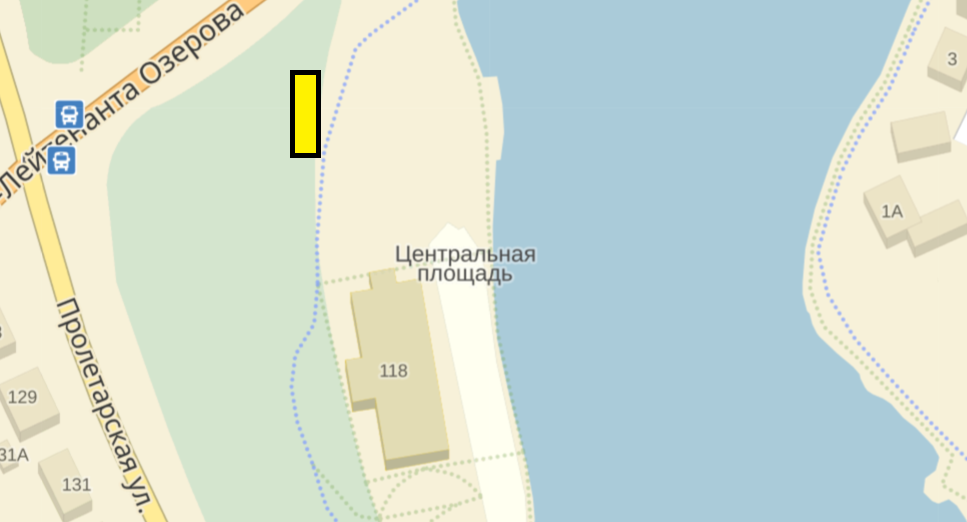 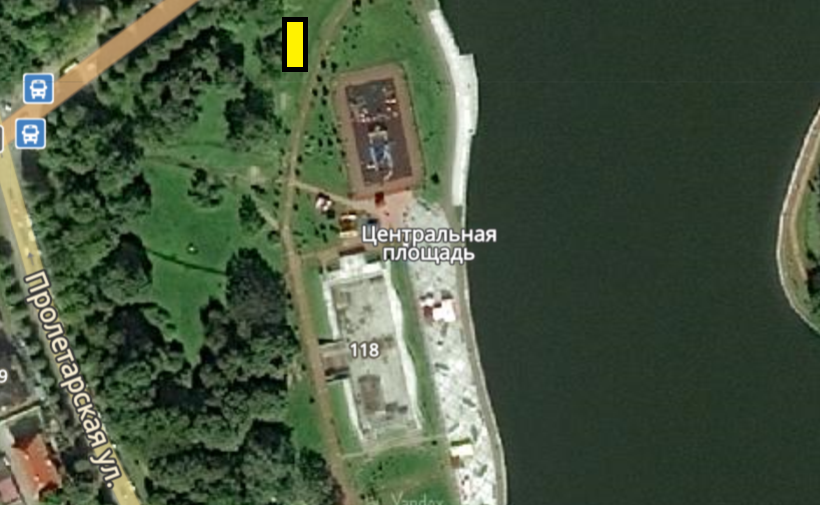 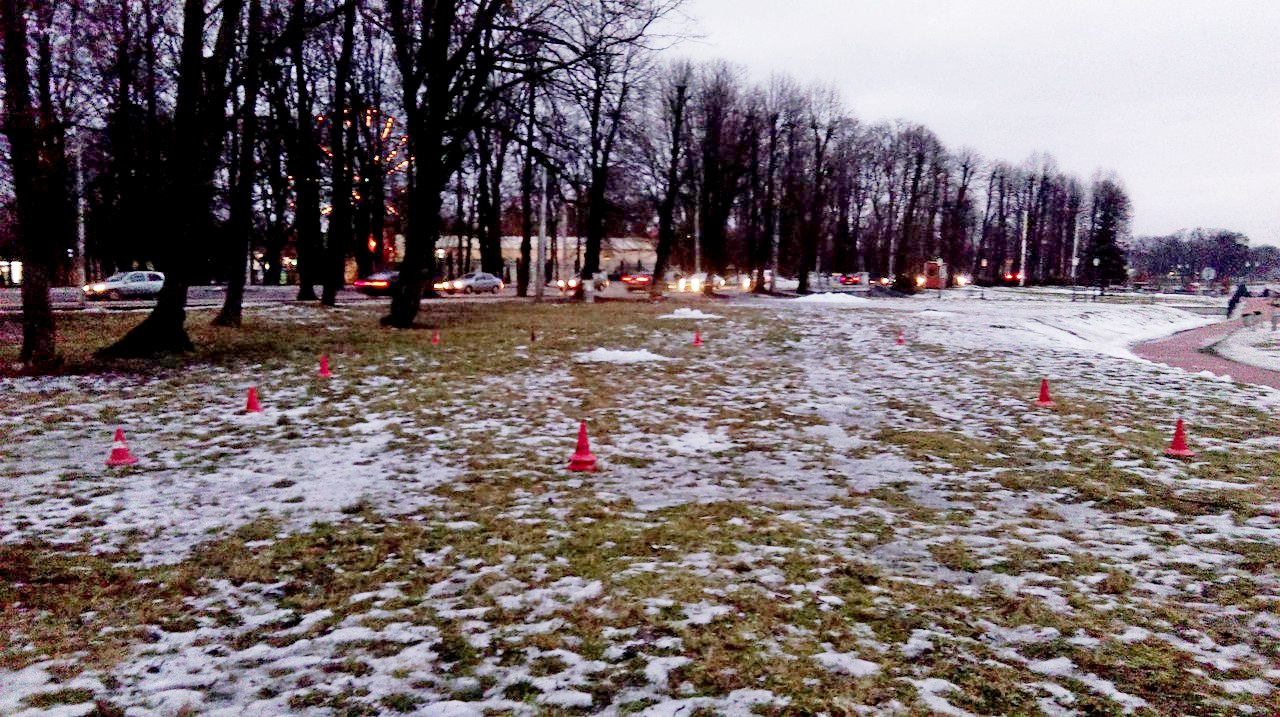 (15 м х 10 м = 150 кв. м)